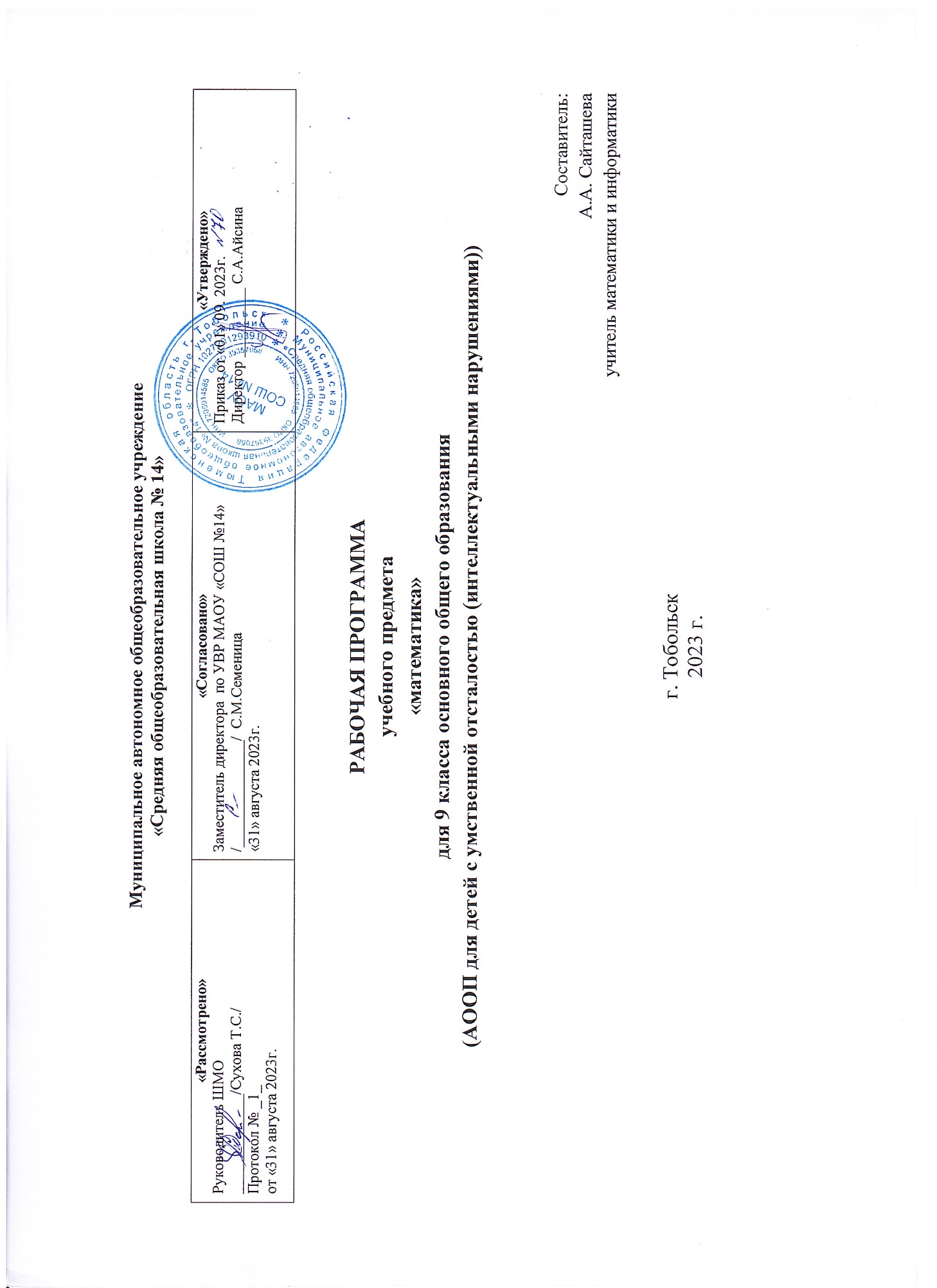 Пояснительная запискаАдаптированная рабочая программа по учебному предмету «Математика» составлена на основе на основе нормативных документов:1.Федерального закона РФ №273-ФЗ от 29.12.2012г «Об образовании в Российской Федерации»;2. Федерального образовательного стандарта образования обучающихся с умственной отсталостью (интеллектуальными нарушениями), утвержденного приказом министерства образования и науки РФ №1599 от 19.12.2014г.3. Санитарных правил СП 2.4.36.48-20 «Санитарно эпидемиологические требования к организациям воспитания и обучения отдыха и оздоровления детей и молодежи» от 28.09.2020г Программа соответствует федеральному государственному компоненту стандарта образования и учебному плану школы. Цели и задачи курсаОсновная цель курса:Развитие образного и логического мышления, воображения; формирование предметных умений и навыков, необходимых для успешного решения учебных и практических задач, продолжение образования.Задачи курса: дать учащимся такие доступные количественные, пространственные, временные и геометрические представления, которые помогут им в дальнейшем включиться в трудовую деятельность;использовать процесс обучения математике для повышения уровня общего развития учащихся с нарушением интеллекта и коррекции недостатков их познавательной деятельности и личностных качеств;развивать речь учащихся, обогащая ее математической терминологией;воспитывать у учащихся целенаправленность, терпеливость, работоспособность, настойчивость, трудолюбие, самостоятельность, навыки контроля и самоконтроля, развивать точность измерения и глазомер, умение планировать работу и доводить начатое дело до завершения.Основные направления коррекционной работы: Коррекция вычислительных навыков;Коррекция пространственных и временных представлений;Коррекция слухового и зрительного восприятия;Коррекция мышц мелкой моторики;Коррекция познавательных процессов.Формы организации образовательного процессаФорма работы: урок, фронтальная работа при осуществлении дифференцированного, индивидуального подхода, работа в парах и группах, коллективная работа, использование элементов игры, деятельность с элементами соревнований.Методы обучения: словесные (рассказ, беседа, объяснение), наглядные (иллюстрация, демонстрация, чертеж, схема), практические (вычерчивание геометрических фигур, изготовления геометрических тел из бумаги и пластилина). Работа с учебником.Технологии обучения: игровые, здоровьесберегающие, информационно- коммуникативные, проблемно-поисковые, личностно-ориентированные, технологии разноуровневого и дифференцированного обучения, ИКТ, обучение в сотрудничестве.Межпредметные связиПисьмо и развитие речи. Письменные ответы на вопросы по тексту. Поиск нужной страницы в учебнике Связные высказывания по затрагиваемым в беседе вопросам.Природоведение. Самостоятельное описание картин природы, явлений природы. Меры времениПрофессионально-трудовое обучение. Построение чертежей, расчеты при построении Овладение профессиональной терминологией, связанной с предметом            Социально-бытовая ориентировка: решение задач связанных с социализацией. 2.  Общая характеристика учебного предмета, курсаОсобенностью содержания курса математики является её практическая направленность, обеспечивающая доступность и прочность усвоения основ математических компетенций, обучающихся с ОВЗ.Предмет способствует формированию у обучающихся математического аппарата для решения задач из разных разделов математики, смежных предметов, окружающей реальности.Изучение геометрии обучающихся с ОВЗ, в целях развития у школьников правильных геометрических представлений, логического мышления и пространственного воображения, построено при постоянном обращении к наглядности – чертежам, рисункам, таблицам, схемам и ИКТ. В работе используются задачи на готовых чертежах.Все теоретические положения и основные понятия геометрии даются исключительно в ознакомительном плане и опираются на наглядные представления обучающихся сложившиеся в результате их жизненного опыта и изучения геометрии.Основной задачей обучения математике обучающихся ОВЗ является развитие логического мышления и речи, формирование у них навыков умственного труда, планирование работы, поиск рациональных путей её выполнения, осуществление самоконтроля. Школьники должны научиться грамотно и аккуратно делать математические записи, уметь объяснить их.Обучающиеся с ОВЗ из-за особенностей своего психического развития трудно усваивают программу по математике в старших классах. В связи с этим в программу общеобразовательной школы внесены некоторые изменения: усилены разделы, связанные с повторением пройденного материала, увеличено количество упражнений и заданий, связанных с практической деятельностью обучающихся; некоторые темы даны как ознакомительные; исключены отдельные трудные доказательства; теоретический материал рекомендуется преподносить в процессе решения задач и выполнения заданий наглядно- практического характера.3. Описание места учебного предмета, курса в учебном планеСогласно учебному плану на изучение предмета «математика»4. Описание ценностных ориентиров содержания учебного предметаМатематика коррекционного уровня является одним из основных учебных предметов. Овладение учащимися вспомогательных школ этим предметом по единой программе, учитывающей дифференцированный подход к различным группам детей, представляет собой одну из главных задач обучения математике.В процессе обучения математике школьников, обладающих различными способностями к усвоению математических знаний, необходимо не только обеспечить знание ими предмета, но и подготовить к овладению профессиональными знаниями и умениями, научить использовать математические знания в повседневной жизни.Задачи преподавания математики состоят в том, чтобы: - дать учащимся такие доступные количественные, пространственные и временные представления, которые помогут им в дальнейшем включаться в трудовую деятельность;- использовать процесс обучения математики для повышения уровня общего развития учащихся вспомогательных школ и коррекции недостатков их познавательной деятельности и личностных качеств; - воспитывать у учащихся целенаправленность, терпеливость, работоспособность, настойчивость, трудолюбие, самостоятельность, навыки контроля и самоконтроля, развивать точность и глазомер, умение планировать работу и доводить начатое дело до завершения.Обучение математике должно носить предметно –практическую направленность, быть тесно связано с жизнью и профессионально трудовой подготовкой учащихся, другими учебными предметами. 5.Личностные и предметные результаты освоения конкретного учебного предметаЛичностными результатами обучения учащихся являются:- самостоятельность мышления; умение устанавливать, с какими учебными задачами ученик может самостоятельно успешно справиться;- готовность и способность к саморазвитию;- сформированность мотивации к обучению;- способность характеризовать и оценивать собственные математические знания и умения;- заинтересованность в расширении и углублении получаемых математических знаний;- готовность использовать получаемую математическую подготовку в учебной деятельности и при решении практических задач, возникающих вповседневной жизни;- способность преодолевать трудности, доводить начатую работу до ее завершения;- способность к самоорганизованности;- высказывать собственные суждения и давать им обоснование;- владение коммуникативными умениями с целью реализации возможностей успешного сотрудничества с учителем и учащимися класса (при групповой работе, работе в парах, в коллективном обсуждении математических проблем).Предметные результаты:- овладение основами логического и алгоритмического мышления, пространственного воображения и математической речи;- умение применять полученные математические знания для решения учебно-познавательных и учебно-практических задач, а также использовать эти знания для описания и объяснения различных процессов и явлений окружающего мира, оценки их количественных и пространственных отношений;- овладение устными и письменными алгоритмами выполнения арифметических действий с целыми неотрицательными числами, умениямивычислять значения числовых выражений, решать текстовые задачи, измерять наиболее распространенные в практике величины, распознавать и изображать простейшие геометрические фигуры;- умение работать в информационном поле (таблицы, схемы, диаграммы, графики, последовательности, цепочки, совокупности); представлять, анализировать и интерпретировать данные.Основные требования к знаниям и умениям учащихся по предметуУчащиеся должнызнать: таблицы сложения однозначных чисел, в том числе с переходом через десяток; табличные случаи умножения и получаемые из них случаи деления; натуральный ряд чисел от 1 до 1 000 000; названия, обозначения соотношения крупных и мелких единиц измерения стоимости, длины, массы, времени, площади, объема; геометрические фигуры и тела, свойства элементов многоугольников (треугольника, прямоугольника, параллелограмма, четырехугольника, шестиугольника), прямоугольного параллелепипеда, пирамиды, цилиндра, конуса, шара.уметь: выполнять устные арифметические действия с числами в пределах 100, легкие случаи в пределах 1 000 000; выполнять письменные арифметические Действия с натуральными числами и десятичными дробями; складывать, вычитать умножать, и делить на однозначное и двузначное число, числа, полученные при измерении одной, двумя единицами измерения стоимости, длины, массы, выраженными в десятичных дробях; находить дробь (обыкновенную, десятичную), проценты от числа, число по его доле или проценту; решать все простые задачи в соответствии с данной программой, составные задачи в 2, 3,4 арифметических действия; вычислять площадь прямоугольника, объем прямоугольного параллелепипеда; различать геометрические фигуры и тела; строить с помощью линейки, чертежного угольника, циркуля, транспортира линии, углы, многоугольника, окружности в разном положении на плоскости, в том числе симметричные относительно оси, центра симметрии; развертки куба, прямоугольного параллелепипедаСодержание учебного предметаНумерация. Счёт равными числовыми группами. Обыкновенные и десятичные дроби. Именованные числа. Геометрия: Виды линий. Линейные меры. Их соотношения.Арифметические действия с целыми и дробными числами.Умножение и деление натуральных чисел и десятичных дробей на однозначные, двузначные, трёхзначные числа. Геометрия: Углы. Виды ломаной линии. Построение треугольников. Геометрические тела: куб, прямоугольный прямоугольник.Проценты.Процент. Обозначение: 1%. Замена 5%, 10%, 20%, 25%, 50%, 75% обыкновенной дробью. Простая задача на нахождение процентов от числа, на нахождение числа по его 1%. Геометрия: Развёртка куба, прямоугольного параллелепипеда. Площадь боковой и полной поверхности. Развёртка правильной, полной пирамиды. Круг. Окружность. Шар, сечения шара.Конечные и бесконечные дроби.Замена десятичной дроби обыкновенной и наоборот. Дроби конечные и бесконечные (периодические). Геометрия: Цилиндр, развёртка. Конусы.Все действия с десятичными дробями и целыми числами.Сложение и вычитание, умножение и деление целых чисел и десятичных дробей. Геометрия: Симметрия: осевая, центральная.Обыкновенные дроби.Сложение и вычитание. Умножение и деление на целое число. Смешанное число. Геометрия: Площадь. Единицы измерения площади, их соотношения. Площадь круга.Совместные действия целых чисел с обыкновенными дробями и десятичными дробями.Математические выражения, содержащие целые числа, обыкновенные и десятичные дроби, для решения которых необходимо дроби одного вида заменять другими. Геометрия: Объём. Обозначение: V. Единицы измерения объёма: 1 куб.мм, 1 куб.см, 1 куб.дм, 1 куб.м, 1 куб.км. Соотношения. Измерение и вычисление объёма прямоугольного параллелепипеда (куба).Повторение.Все действия с целыми числами, именованными числами, дробями. Решение задач. Геометрия: Вычисление периметра, площади, объёма.Основные виды деятельности обучающихся на урокеУстное решение примеров и задачПрактические упражнения по геометрическому материалуРабота, направленная на формирование умения слушать и повторять рассуждения учителяРазвернутые объяснения при решении арифметических примеров и задач, что содействует развитию речи и мышления, приучают к сознательному выполнению задания, к самоконтролюСамостоятельные письменные работы. Которые способствуют воспитанию прочных вычислительных уменийРабота над ошибками, способствующая раскрытию причин, осознанию и исправлению ошибокИндивидуальные занятия, обеспечивающие понимание приемов письменных вычислений.1.По форме организации: участвуют во фронтальной работе, работают в группах, в парах, работают индивидуально.2. По форме выполнения задания: слушают, пишут, решают устно и письменно, читают, объясняют, наблюдают, строят модель (рисунки, схемы, чертеж, выкладку, математические записи), отвечают, считают, проверяют, комментируют, проговаривают вслух («про себя»), оценивают, дополняют.3. По характеру познавательной деятельности (активности): действуют по образцу; планируют деятельность; переносят знания, умения в новую ситуацию; ищут другие способы решения; исследуют; моделируют; самостоятельно составляют; решают проблему.4. По видам мыслительной деятельности: сравнивают, устанавливая различное или общее; анализируют, синтезируют, абстрагируют, конкретизируют, обобщают, доказывают, устанавливают закономерность, рассуждают, делают индуктивный вывод, делают дедуктивный вывод, проводят аналогию, высказывают догадку (допущение, гипотезу), выявляют способ решения (приемы работы), находят причинно-следственные зависимости, классифицируют, систематизируют, структурируют, выявляют существенное; выделяют главное в учебной информации, самостоятельно формулируют правило, закон.5. По видам учебной деятельности: воспринимают или выделяют учебную цель, задачу; разъясняют, с какой целью на уроке выполнялась определенная практическая деятельность; устанавливают границу между известным и неизвестным; устанавливают несоответствие между условиями новой учебной задачи и известными способами действий; определяют способ выполнения учебного задания; планируют этапы и последовательность выполнения учебного задания; осуществляют самоконтроль своих действий и полученных результатов, соотносят их с образцом (алгоритмом) и устанавливают их соответствие или несоответствие; исправляют ошибки; оценивают отдельные операции и результаты учебной деятельности; дают прогностическую оценку своих возможностей относительно решения поставленной перед ними учебной задачи.Критерии и нормы оценки знаний и умений:Балл «5» ставится в том случае, когда учащийся исчерпывающе знает весь программный материал, отлично понимает и прочно усвоил его. На вопросы (в пределах программы) дает правильные, сознательные и уверенные ответы. В различных практических заданиях умеет самостоятельно пользоваться полученными знаниями. В устных ответах и письменных работах пользуется литературно правильным языком и не допускает ошибок. Балл «4» ставится в том случае, когда учащийся знает весь требуемый программой материал, хорошо понимает и прочно усвоил его. На вопросы (в пределах программы) отвечает без затруднений. Умеет применять полученные знания в практических заданиях. В устных ответах пользуется литературным языком и не делает грубых ошибок. В письменных работах допускает только незначительные ошибки. Балл «3» ставится в том случае, когда учащийся обнаруживает знание основного программного учебного материала. При применении знаний на практике испытывает некоторые затруднения и преодолевает их с небольшой помощью учителя. В устных ответах допускает ошибки при изложении материала и в построении речи. В письменных работах делает ошибки. Балл «2» ставится в том случае, когда ученик обнаруживает незнание большой части программного материала, отвечает, как правило, лишь на наводящие вопросы учителя неуверенно. В письменных работах допускает частые и грубые ошибки.  Балл «1» ставится в том случае, когда учащийся обнаруживает полное незнание проходимого учебного материала.7. Тематическое планирование с определением основных видов деятельности на уроке 8. Описание учебно-методического и материально-технического обеспечения                  образовательного процессаУчебно-методическое и информационное обеспечениеПрограммы специальной (коррекционной) образовательной школы VIII вида: 5-9 кл.: В 2сб./Под ред. В.В. Воронковой. – М: Гуманит. изд. центр ВЛАДОС, 2020. – Сб.1. – 232с.;Математика. 9 класс: учебник для специальных (коррекционных) образовательных учреждений VIII вида / М.Н. Перова –    10-е изд. – М.: Просвещение, 2020. – 221с.М.Н. Перова. Методика преподавания математики во вспомогательной школе. М.: Владос, 2020год; Иллюстративные материалы, компьютер.Оборудование класса: двуместные ученические столы с комплектом стульев, стол учительский с тумбой, шкафы для хранения учебников, дидактических материалов, пособий и пр., настенные доски для вывешивания иллюстративного материала, подставки для книг, держатели для схем и таблиц и т.п.Муниципальное автономное общеобразовательное учреждение«Средняя общеобразовательная школа № 14»Календарно тематическое планирование учебный предмет «Математика»учитель: Сайташева Алина Азатовна 9 класс на 2023-2024 учебный год             количество часов: всего 138 ч/ 4 ч в неделюколичество часов по учебным периодам: 1 четверть – 32ч;  2 четверть – 32ч3 четверть – 44ч;  4 четверть – 30чТобольск, 2023Календарно тематическое планирование по математике 9 класс9 класс/136 ч из расчета 4 ч в неделю9 класс/136 ч из расчета 4 ч в неделю9 класс/136 ч из расчета 4 ч в неделю9 класс/136 ч из расчета 4 ч в неделю1 четверть 2 четверть 3 четверть 4 четверть 32 ч32 ч40 ч32 ч64 ч64 ч72 ч72 чРазделКоличество часовНумерация. 11Арифметические действия с целыми и дробными числами.20Проценты.22Конечные и бесконечные дроби.7Все действия с десятичными дробями и целыми числами.23Совместные действия целых чисел с обыкновенными дробями и десятичными дробями.27Повторение.27Геометрический материал.33Разделы Виды учебной деятельностиНумерация.Слушание объяснений учителя. Работа с раздаточным материалом. Повторение состава числа. Работа с таблицей классов и разрядов. Сравнение чисел. Работа с раздаточным материалом. Отработка алгоритма решения уравнений. Упражнения по округлению чисел. Применение алгоритма сложения и вычитания при выполнении заданий и способов проверки вычислений. Решение текстовых задач. Выполнение заданий по разграничению понятий. Систематизация учебного материала. Оформление результатов работы.Десятичные дроби.Слушание объяснений учителя.Самостоятельная работа с учебником.Определение форм, приемов работы, наиболее соответствующих поставленной цели и мотиву деятельности.Решение текстовых задач.Выполнение заданий по разграничению понятий.Систематизация учебного материала.Отработка вычислительных навыков.Самостоятельная и проверочная работы.Анализ таблиц, схем.Проценты.Работа, направленная на формирование умения слушать и повторять рассуждения учителя.Решение текстовых задач.Выполнение заданий по разграничению понятий.Анализ проблемных ситуаций.
Работа в группах.Определение форм, приемов работы, наиболее соответствующих поставленной цели и мотиву деятельности.Выделение в задаче основных положенийИзучение каждого положения, идеи в соответствии с планом.Оформление результатов работы.Развёрнутые объяснения при решении примеров и задач.Самостоятельные письменные работы, которые способствуют воспитанию прочных вычислительных умений.Работа над ошибками, способствующая раскрытию причин, осознанию и исправлению ошибок.Обыкновенные и десятичные дробиРабота, направленная на формирование умения слушать и повторять рассуждения учителя.Анализ задач.Решение текстовых количественных и качественных задач.Выполнение заданий по разграничению понятий.Анализ таблиц, схем.Анализ проблемных ситуаций.
Работа в группах.Определение форм, приемов работы, наиболее соответствующих поставленной цели и мотиву деятельности.Выделение в задаче основных положенийИзучение каждого положения, идеи в соответствии с планом.Коллективное обсуждение предложенных учителем или возникающих в ходе работы учебных проблем; выдвижение возможных способов их решения.Развёрнутые объяснения при решении арифметических примеров и задач, что содействует развитию речи и мышления, приучают к сознательному выполнению задания, к самоконтролю.Самостоятельные письменные работы, которые способствуют воспитанию прочных вычислительных умений.Работа над ошибками, способствующая раскрытию причин, осознанию и исправлению ошибок.Геометрический материалПрактические упражнения в измерении величин, черчении отрезков и геометрических фигур.Повторение.Оформление результатов работы.-постановка цели, выявление и формулирование проблемы, коллективное обсуждение предложенных учителем или возникающих в ходе работы учебных проблем; выдвижение возможных способов их решения.Самостоятельно:- выполнение простейших исследований (наблюдать, сравнивать, сопоставлять)Решение задач в 4-5 действий.Выбор наиболее эффективных способов решения задач. Отработка вычислительных навыков. Проверочные и самостоятельные работы. Планирование последовательности практических действий.Осуществление самоконтроля и корректировки хода работы и конечного результата;Месяц№ УрокаТема урокаЧасыДомашнееЗаданиеПлан Факт СентябрьПервая четверть32ч1Вводный инструктаж по ТБ. Нумерация чисел в пределах 1 000  000.1С6 №20, №2404.092Нумерация чисел в пределах 1 000  000.1С 8 №3305.093Десятичные дроби. Преобразование десятичных дробей. Сравнение дробей.1С 14 №62, 63 06.094Запись целых чисел, полученных при измерении величин, десятичными дробями.1 С 16 №72; повторить таблицу мер величин07.095Преобразование целых чисел, полученных при измерении величин в десятичную дробь.1Индивидуальные задания11.096Контрольная работа №1 «Нумерация чисел в пределах 1 000 000».1не задано12.097Запись десятичных дробей целыми числами, полученными при измерении величин.1С 17 №77; повторить таблицу мер13.098Преобразование десятичных дробей, полученных при измерении величин в целое число.1Индивидуальные задания14.099Прямоугольный параллелепипед (куб). Развертка прямоугольного параллелепипеда1С67 №362 (4) выполнить  чертеж параллелепипеда.18.0910Сложение и вычитание целых чисел и десятичных дробей.1С 21 №90, 9219.0911Сложение и вычитание целых чисел и десятичных дробей.1С 22 №102, №103, №104, №10520.0912Сложение и вычитание целых чисел и десятичных дробей.1С 24 №117, №12221.0913Сложение и вычитание целых чисел и десятичных дробей.1С 24 №12525.0914Развертка куба. Основные понятия. Построение. 1С71 №371 (1), чертеж куба26.0915Сложение и вычитание целых чисел и десятичных дробей.1С 27 №14427.0916Сложение и вычитание целых чисел и десятичных дробей.1С 29 №157, №16028.09Октябрь 17Умножение и деление целых чисел и десятичных дробей.1С 33 №17102.1018Объем. Меры объема.1С119 №610, учить таблицу мер объема03.1019Умножение и деление целых чисел и десятичных дробей.1С 35 №186, №187.04.1020Умножение и деление целых чисел и десятичных дробей.1С 37 №199, №20105.1021Умножение и деление целых чисел и десятичных дробей.1С 39 №21909.1022Измерение и вычисление объема куба.1Работа в тетради10.1023Умножение и деление целых чисел и десятичных дробей.1С 41 №23111.1024Умножение и деление целых чисел и десятичных дробей.1С 43 №24112.1025Умножение и деление целых чисел и десятичных дробей.1С 45 №25516.1026Контрольная работа №2 «Арифметические действия с целыми числами и десятичными дробями»1Инд.задания 17.1027Арифметические действия с десятичными дробями.1С47 №26718.1028Арифметические действия с целыми числами.1С 48 №27919.1029Арифметические действия с целыми числами и десятичными дробями.1Работа в тетради с49 №28223.1030Закрепление материала. Арифметические действия с целыми числами и десятичными дробями.1С 49 №28224.1031Решение текстовых задач1С 50 №28725.1032Арифметические действия с целыми числами и десятичными дробями.1С 52 №29826.10НоябрьВторая четверть32 ч1Повторный инструктаж по ТБ. Проценты. Понятие о проценте.1 С 77 №390; учить правило с 75, с77.06.112Замена процентов десятичной  и обыкновенной дробью.1С 78 №393; учить правило с 7807.113Нахождение 1% числа.1С 80 №412; учить правило с 80.08.11 4Нахождение 1% числа.1Работа в тетради09.115Геометрический материал. 1Творческое задание 13.116Нахождение нескольких процентов числа.1С 82 №425 (2), №429; учить правило с 8214.117Нахождение нескольких процентов числа.1С 85 №444 (3 столбик), №44615.118Нахождение нескольких процентов числа.1С 87 №45616.119Проценты. Нахождение 1%,  нескольких процентов числа1С 88 №46220.1110Замена нахождения нескольких процентов числа нахождением дроби числа.1Учить правило с 9021.1111Замена нахождения нескольких процентов числа нахождением дроби числа.1Учить правило с 9122.1112Замена нахождения нескольких процентов числа нахождением дроби числа.1Учить правило с 9223.1113Замена нахождения нескольких процентов числа нахождением дроби числа.1С 93 №48227.1114Прямоугольный параллелепипед. Построение. 1С73 №378; карточки 28.11Декабрь15Замена нахождения нескольких процентов числа нахождением дроби числа.1С 94 №49029.1116Решение текстовых задач на тему «Проценты».1с 97 №506 (1)30.1117Нахождение числа по 1%. 1С 100 №520; учить правило с 9904.1218Нахождение числа по 1%.1Сс 100 №522; учить правило с 9905.1219Вычисление процентов.1С 101 №52606.1220Вычисление процентов.1С 102 №53607.1221Вычисление процентов.1С 103 №54411.1222Вычисление периметра треугольника.1С101 №285; №286; учить формулу 12.1223Решение текстовых задач на тему «Проценты».1Работа в тетради 13.1224Линии. Линейные меры.1С 57 №31614.1225Контрольная работа №3 «Проценты.  Вычисление процентов»1не задано 18.1226Линии. Линейные меры. Таблица линейных мер. 1С 59 №328; учить таблицу линейных мер с 5819.1227Квадратные меры. 1учить квадратные меры с 6320.1228Повторение. Квадратные меры.1С 63 №352 (3)21.1229Меры земельных площадей. 1учить таблицу мер земельных площадей25.1230Повторение. Меры земельных площадей.1инд задание 26.1231Закрепление. Меры земельных площадей.1Творческое задание 27.1232Решение текстовых задач.1Не задано28.12ЯнварьТретья четверть44 ч1Повторный инструктаж по ТБ. Запись десятичной дроби в виде обыкновенной. 1С105№548; учить правило с 10509.012Запись обыкновенной дроби в виде десятичной.1С108№566(4), учить правило с 10810.013Повторение. Запись десятичной дроби в виде обыкновенной.1С 111 №577 (2); карточки 11.014Работа с циркулем. Построение окружности.С 179 №87415.015Преобразование обыкновенных дробей. Конечная, бесконечная дробь.1С 110 №575, правило с 11016.01.6Преобразование обыкновенных дробей. Конечная, бесконечная дробь.1Работа в тетради17.017Преобразование обыкновенных дробей. Конечная, бесконечная дробь.1Работа в тетради18.018Объем. Основные понятия. 1С 121 №61522.019Повторение. Сложение и вычитание десятичных дробей. 1С 112  №58523.0110Закрепление изученного материала. Сложение и вычитание десятичных дробей.1С 114 №59424.0111Сложение и вычитание десятичных дробей.1Не задано  25.0112Объем. Меры объема.1 учить таблицу мер объема29.01Февраль13Обыкновенные дроби. Образование и виды дробей. 1С 129 №64830.0114Преобразование дробей. 1С 132 №663, №66531.0115Сложение и вычитание обыкновенных дробей с одинаковыми знаменателями. 1С 138 №69301.0216Сложение и вычитание обыкновенных дробей с разными знаменателями.1С 140 №703 (2)05.0217Сложение и вычитание обыкновенных дробей с разными знаменателями.1С 140 №703 (2)06.0218Умножение и деление дробей на натуральное число.1С 146 №740, №74407.0219Умножение и деление дробей на натуральное число.1С 149 №750 (1, 2)08.0220Цилиндр. Основные понятия, построение. 1Задания по вариантам 12.0221Умножение и деление смешанного числа на натуральное число.1С 148 №74713.0222Умножение и деление смешанного числа на натуральное число.1Инд задание 14.0223Умножение и деление смешанного числа на натуральное число.1Работа в тетради15.0224Конус. Основные понятия, построение.1Карточки, учить правило19.0225Умножение и деление смешанного числа на натуральное число.1С 150 №75620.0226Контрольная работа №4 «Арифметические действия с дробями». 1Не задано21.0227Все действия дробями.1С 154 №768 (1ст)22.02Март28Все действия дробями.1С 154 №768 (2ст)26.0229Повторение. Все действия дробями.1С 154 №769 (3,4строчка)27.0230Арифметические действия с дробями.1С164 №80628.0231Пирамида. Основные понятия.1Инд задание 29.0232Повторение. Все действия дробями.1Карточки 04.0333Закрепление. Все действия дробями.1С 157 №78405.0334Закрепление. Все действия дробями.Индивидуальное задание 06.0335Шар. Основные понятия. 1Карточки с заданиями 07.0336Арифметические действия с обыкновенными и десятичными дробями.1С 158 №78911.0337Повторение. Арифметические действия с обыкновенными и десятичными дробями.1Творческое  задание12.0338Контрольная работа №5 «Арифметические  действия с обыкновенными и десятичными дробями».1Не задано13.0339Закрепление. Арифметические действия с обыкновенными и десятичными дробями.1Не задано14.0340Закрепление. Арифметические действия с обыкновенными и десятичными дробями.1Индивидуальное задание 18.0341Решение текстовых задач 1Творческое задание19.0342Закрепление. Арифметические действия с обыкновенными и десятичными дробями.1Работа в тетради20.0344Обобщающий урок по теме «Геометрические тела»1Не задано21.03Четвертая четверть 30 чАпрель1Повторный инструктаж по ТБ. Повторение учебного материала.  Нумерация.  Все действия с целыми и дробными числами. 1С 162 №79801.042Нумерация.  Все действия с целыми и дробными числами.1С 163 №79902.04 3Нумерация.  Все действия с целыми и дробными числами.1С 163 №80003.044Вычисление площади прямоугольника, квадрата. 1С164№80404.045Все действия с целыми и дробными числами.1С 164 №80608.046Все действия с целыми и дробными числами.1С 164 №80709.047Все действия с целыми и дробными числами.1С 196 №93110.048Вычисление периметр прямоугольника, квадрата. 1С196 №93311.049Арифметические действия с целыми и дробными числами.1Работа в тетради 15.0410Повторение. Арифметические действия с целыми и дробными числами.1Работа в тетради 16.0411Закрепление материала. Арифметические действия с целыми и дробными числами.1С 165 №81317.0412Объем. Вычисление объема. 1Творческое задание 18.0413Решение текстовых задач 1Составить задачу в 2 действия22.0414Решение текстовых задач1Составить задачу в 3 действия 23.0415Арифметические действия с целыми и дробными числами.1С 205 №993(2)24.0416Геометрический материал. 1Творческое задание 25.0417Решение математических задач.1С 167 №82329.0418Решение текстовых задач.1Составить задачу, решить двумя способами.30.0419Окружность. Построение окружности. 1С167 №82802.0520Арифметические действия с целыми и дробными числами.1С 173 №85506.05Май21Контрольная работа №6 «Арифметические действия с обыкновенными и десятичными дробями»1Не задано07.0522Построение симметричных фигур, тел. 1Работа в тетради с169 №83608.0523Арифметические действия с целыми числами и дробями1карточки 13,0524Повторение. Арифметические действия с целыми числами и дробями1Работа в тетради с196 №93014.0525Построение конуса, цилиндра, пирамиды. 1С188№911, чертежи 15.0526Контрольная работа №7 «Арифметические действия с целыми числами и дробями»1Не задано 16.0527Замена нахождения нескольких процентов числа нахождением дроби числа. 1С91№469(3ст), №469(2ст), №470, с92№480(2), №48220.0528Повторение. Замена нахождения нескольких процентов числа нахождением дроби числа. 1Индивидуальные задания21.0529Решение текстовых задач1Работа в тетради22.0530Арифметические действия с целыми числами и дробями1Работа в тетради23.05